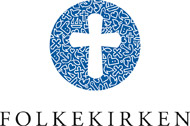 IKAST – BRANDE PROVSTIKirkegade 8, 7430 Ikasttlf. 5134 2240Ikast-Brande.Provsti@km.dk Til menighedsrådene i Ikast-Brande provstiTidsplan 2024 vedr. budgetlægning, indsendelse af regnskab m.m., samt afholdelse af PU-møder.Husk at sidste frist for indsendelse af sager til behandling på et PU- møde er 8 dage før mødet afholdes.24. januar	PU-møde – kl. 16.0021. februar	PU-møde – kl. 16.00 1. marts	Ønsker til budget13. marts	PU-møde – kl. 16.00 1. april	Sidste frist for aflevering af årsregnskab 2023. 
Årsregnskab afleveres elektronisk via økonomiportalen10. april           PU-møde – kl. 16.00 15. april	Foreløbige driftsrammer for budget 2025 udmeldes af provstiet15. maj	PU-møde – 16.0031. maj	Sidste frist for indsendelse af kvartalsrapport for 1. kvartal 2024 15. juni	Sidste frist for menighedsrådenes indsendelse af foreløbigt budget for 2025 via økonomiportalen19. juni	PU-møde – kl. 16.00 14. august	PU-møde – kl. 16.00 31. august	Sidste frist for indsendelse af kvartalsrapport for 2. kvartal 20243. september	Budgetsamrådsmøde for alle menighedsråd i Ikast-Brande kommune
	Endelig drifts- og anlægsrammer udmeldes til kirkekasserne4. september	Budgetsamrådsmøde for alle menighedsråd i ”Kjellerup kommune”	Endelig drifts- og anlægsrammer udmeldes til kirkekasserne15. september	Revisor fremsender det påtegnede regnskab og revisionsprotokollat til                          Menighedsrådet15. september	Provstiudvalget meddeler kommunerne den kirkelige ligning for det kommende budgetår – inkl. midler til reserven samt udgifter til provstiudvalgskassen25. september PU-møde – kl. 16.001. oktober	Sidste frist for indsendelse af synsrapporter (syn af kirke, kirkegårde,                         sognehuse samt præsteboliger) – præsteboliger dog kun hvert andet år15. oktober	Sidste frist for behandling af revisionsprotokollat. Referat med kommenteret revisionsprotokollat uploades til Kirkeportalen.23. oktober	PU-møde – kl. 16.00 13. november	PU-møde – kl. 16.00  15. november	De af revisor og provstiudvalg godkendte regnskaber tilbagesendes til 	Menighedsrådene15. november	Sidste frist for menighedsrådenes indsendelse af endelige budget for 2025 via økonomiportalen30. november	Sidste frist for indsendelse af kvartalsrapport for 3. kvartal 2024 11. december	PU-møde – kl. 16.00 		Ikast-Brande ProvstiProvst Poul Erik Knudsen                 51 29 59 95Provstisekretær Lotte Pilgaard          51 34 22 40Provstisekretær Jakob L. Sjursen      51 18 54 93	